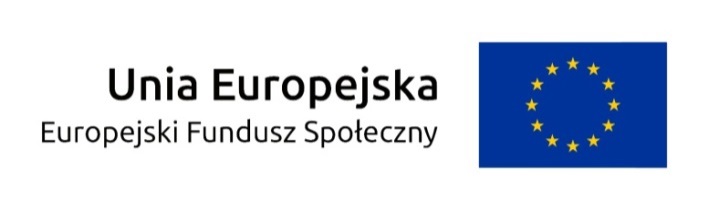 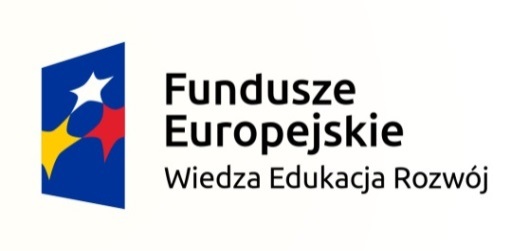 Regulamin rekrutacji i uczestnictwa w projekcie”Zagraniczne praktyki drogą do sukcesu"Realizowanego przez Zespół Szkół Nr 2 w Ostrowcu Świętokrzyskim§ 1Postanowienia ogólneProjekt ”Zagraniczne praktyki drogą do sukcesu" realizowany jest w ramach Projektu Staże zagraniczne dla uczniów i absolwentów szkół zawodowych oraz mobilność kadry kształcenia zawodowego, Program Operacyjny Wiedza Edukacja Rozwój 2014-2020 współfinansowany z Europejskiego Funduszu Społecznegonr projektu POWERVET-2015-1-PL01-KA102-015135Niniejszy Regulamin określa szczegółowe zasady przeprowadzania procesu rekrutacji  i uczestnictwa w Projekcie.Projekt realizowany jest w Zespole Szkół Nr 2 w Ostrowcu Świętokrzyskim od 31.12.2015r. do 30.12.2017r.W projekcie weźmie udział 21 uczniów kierunku technik budownictwa i 21 uczniów kierunku technik informatyk, którzy wyjadą na dwutygodniowe praktyki do Schkeuditz w Niemczech w terminach:I grupa: 13.06.2016 – 24.06.2016 (10 uczniów kierunku technik budownictwa i 11 uczniów kierunku technik informatyk),II grupa: 17.10.2016 – 28.10.2016 (11 uczniów kierunku technik budownictwa i 10 uczniów kierunku technik informatyk).Uczestnikiem projektu może być osoba, która z własnej inicjatywy wyraża chęć uczestnictwa w projekcie i spełnia następujące warunki:jest uczniem trzeciej klasy w zawodzie technik budownictwa lub technik informatyk w Zespole Szkół Nr 2 w Ostrowcu Świętokrzyskim,zadeklaruje gotowość do udziału w całym projekcie obejmującym również etap przygotowawczy poprzedzający wyjazd oraz ewaluację po powrocie z wyjazdu.§ 2Cele i założenia projektuCelami głównymi projektu są rozwój kompetencji zawodowych i językowych oraz wzrost mobilności zawodowej uczestników.Celami szczegółowymi projektu są:zapoznanie uczniów ze standardami obowiązującymi na europejskim rynku pracy,rozwój zawodowy uczestników zarówno poprzez zdobycie nowych umiejętności, jak i możliwość wykorzystania posiadanej wiedzy w nowym środowisku zawodowym,kształtowanie umiejętności adaptowania się do warunków życia i pracy w innych krajach europejskich,zwiększenie szansy na zatrudnienie i lepsze perspektywy kariery oraz zmniejszenie zagrożenia wykluczeniem społecznym z powodu braku pracy w przyszłości,zwiększenie mobilności przyszłych absolwentów na europejskim rynku pracy,kształtowanie otwartości, tolerancji i wyrozumiałości dla przedstawicieli innych kultur,doskonalenie umiejętności językowych, a w szczególności tych, związanych z wykonywaniem danego zawodu,kształtowanie umiejętności interpersonalnych, radzenia sobie ze stresem, pracy w grupie, rozwiązywania konfliktów,Oczekiwanymi rezultatami są:zdobycie doświadczenia zawodowego i nowych umiejętności,poznanie europejskich standardów organizacji stanowiska pracy i wdrażania zasad bezpieczeństwa i higieny pracy,zwiększenie szans na rynku pracy i lepszych perspektyw kariery,zwiększenie świadomości na temat korzyści płynących z nauki języków obcych i edukacji pozaszkolnej,zwiększenie otwartości i mobilności,podniesienie świadomości konieczności dalszego kształcenia,doskonalenie kompetencji międzykulturowych, zawodowych, przedsiębiorczych.§ 3Zakres i organizacja wsparciaUdział w projekcie jest bezpłatny.W ramach projektu uczniowie odbędą dwutygodniowe praktyki zawodowe w Schkeuditz w Niemczech w kompleksie budowli historycznych Gut Wehlitz.W ramach projektu uczestnicy wezmą udział w:spotkaniu informacyjno-organizacyjnym,przygotowaniu kulturowym: „Spotkanie z Kulturą Niemiec” (2x45min.),szkoleniu językowym z języka niemieckiego (10x45min.),warsztatach pedagogicznych: „Stres pod kontrolą” (2x45min.), „Grupa – współpraca, konflikty” (2x45min.), „Gotowi na zmiany” (2x45min.),warsztatach "BHP i pierwsza pomoc" (2x45min.).Zajęcia odbędą się zgodnie z ustalonym harmonogramem, który zostanie opublikowany na stronie internetowej szkoły po zakończeniu rekrutacji.W ramach projektu zostaną pokryte koszty przejazdu i zakwaterowania, wyżywienia, uczestniczenia w programie kulturowym oraz przygotowawczym, ubezpieczenia od odpowiedzialności cywilnej, następstw nieszczęśliwych wypadków.§ 4RekrutacjaZaplanowano przeprowadzenie dwóch naborów rekrutacyjnych do udziału w projekcie: w styczniu 2016 r. i wrześniu 2016 rRekrutacja prowadzona będzie oddzielnie dla obu zawodów.Rekrutacja odbędzie się zgodnie z zasadą równości płci i równych szans.Rekrutacja prowadzona będzie przez Komisję Rekrutacyjną w Zespole Szkół Nr 2 w Ostrowcu Świętokrzyskim.W skład Komisji Rekrutacyjnej wchodzą:Przewodniczący Komisji Rekrutacyjnej, p. Ewelina Sławińskakoordynator projektu, p. Małgorzata Tarnowskanauczyciele przedmiotów zawodowych, p. Małgorzata Bajerczak, p. Ryszard Zięborapedagog szkolny, p. Hanna Ziółkowska-Raban.Proces rekrutacji obejmuje:złożenie formularza rekrutacyjnego,rozmowę kwalifikacyjną,akceptację wniosku przez Komisję Rekrutacyjną.Uczeń ubiegający się o udział w projekcie w wyznaczonym terminie powinien złożyć formularz rekrutacyjny (do pobrania ze strony ZSNr2) do koordynatora projektu, p. Małgorzaty Tarnowskiej lub p. Eweliny Sławińskiej.Po formalnej weryfikacji formularzy rekrutacyjnych odbędą się indywidualne rozmowy kwalifikacyjne z uczniami przeprowadzone w obecności pedagoga szkolnego.Do projektu zakwalifikują się Uczniowie z największą liczbą punktów. Kolejne osoby zostaną umieszczone na liście rezerwowej zgodnie z liczbą uzyskanych punktów.Proces rekrutacji zostanie zakończony sporządzeniem przez Komisję Rekrutacyjną listy uczestników Projektu i listy rezerwowej oraz umieszczeniem ich na tablicy informacyjnej w ZSNr2 oraz na stronie internetowej szkoły.W przypadku gdy uczeń zrezygnuje z udziału w projekcie/zostanie skreślony, wolne miejsce zajmie pierwsza w kolejności osoba z listy rezerwowej.Kryteria rekrutacji:Kandydat będzie mógł uzyskać maksymalnie 25 punktów, na które składa się:średnia ocen z wszystkich przedmiotów uzyskana w klasie drugiej:poniżej 3,0 – 1punkt3,0 - 3,5 – 2p3,6 - 4,0 – 3p4,1 - 5,0 (i wyżej) 4ppozytywna pisemna opinia wychowawcy klasy – 2popinia wychowawcy klasy o szczególnym zaangażowaniu ucznia w życie społeczności klasowej – 3pśrednia ocen z przedmiotów zawodowych:powyżej 3,0-2ppowyżej 4,0-3ppowyżej 5,0-4pwysoka kultura osobista - ocena z zachowania:poprawna-1pdobra-2pbardzo dobra-3pwzorowa-4pśrednia ocen z języków obcych:poniżej 3,0 – 1p3,0 - 3,5 – 2p3,6 - 4,0 – 3p4,1 - 5,0 (i wyżej) 4pindywidualne rozmowy kwalifikacyjne z uczniami przeprowadzone w obecności pedagoga szkolnego.(0-4p.)Złożone przez kandydata dokumenty nie podlegają zwrotowi.W przypadku zbyt małej liczby Uczestników rekrutacja może zostać wznowiona w dowolnym momencie trwania projektu.W przypadku uzyskania jednakowej liczby punktów o kolejności kandydatów na listach decyduje średnia ocen z przedmiotów zawodowych i języka niemieckiego.Każdemu kandydatowi ubiegającemu się o udział w Projekcie, przysługuje prawo do odwołania się od decyzji Komisji Rekrutacyjnej w formie pisemnej, w terminie 7 dni od dnia sporządzenia oficjalnej listy zakwalifikowanych do wyjazdu.Uczniowie składają odwołania do Przewodniczącego Komisji Rekrutacyjnej.Komisja Odwoławcza w składzie: Dyrektor ZSNr2, Koordynator Projektu, Przewodniczący Komisji Rekrutacyjnej dokonuje analizy złożonego przez kandydata wniosku i ogłasza ostateczną listę uczestników projektu oraz listę rezerwową.Decyzje podjęte przez Komisję Odwoławczą są ostateczne.Uczniowie, którzy zostali zakwalifikowani do wyjazdu, wraz z rodzicami/opiekunami prawnymi są zobowiązani do udziału w spotkaniu informacyjnym z Koordynatorem projektu i Dyrektorem szkoły.§ 5Obowiązki UczestnikaKażdy uczestnik Projektu zobowiązany jest do podpisania Umowy, Porozumienia o programie zajęć, Zobowiązania do zapewnienia jakości mobilności ECVET oraz oświadczenia Uczestnika ProjektuUczestnik projektu zobowiązany jest doaktywnego uczestniczenia we wszystkich działaniach w trakcie trwania projektu,wypełniania ankiet ewaluacyjnych i raportu,zgłaszania wszelkich zmian danych zawartych w dokumentach rekrutacyjnych,podpisania całej dokumentacji projektowej,wzięcia udziału w procesie ewaluacyjnym,przestrzegania zasad bezpieczeństwa oraz stosowania się do poleceń opiekunów i osób nadzorujących praktyki,przestrzegania prawa i prawidłowego zachowania podczas odbywania praktyk a także w trakcie pozostałych działań projektowych,informowania koordynatora projektu o wszystkich zdarzeniach mogących zakłócić dalszy jego udział w projekcie.Za ewentualne szkody, zniszczenie mienia należącego do osób trzecich odpowiedzialność materialną ponoszą uczestnicy, a w przypadku uczestników niepełnoletnich rodzice/opiekunowie prawni uczestnika.W przypadku podjęcia próby stosowania środków odurzających przez uczestnika, opiekun wzywa odpowiednie służby, praktyka zostaje przerwana a uczestnik ponosi wszystkie koszty związane z jej organizacją oraz powrotem do kraju. Wobec takiego uczestnika zostaną wyciągnięte dalsze konsekwencje.Opiekunowie prawni zobowiązują się do dostarczenia aktualnych numerów telefonów, które będą aktywne w trakcie trwania projektu.§ 6Skreślenie z listy uczestników i rezygnacja z udziałuUczestnik projektu może zostać skreślony z listy w następujących przypadkach:naruszenie przez Uczestnika postanowień regulaminurażącego naruszenia porządku organizacyjnego podczas projektunieuprawnionej nieobecności podczas praktyk i zajęćjeśli otrzymał naganę dyrektora szkoły za zachowanie zagrażające zdrowiu i bezpieczeństwu własnemu oraz innych uczniów i pracowników Zespołu Szkół Nr 2 w Ostrowcu Świętokrzyskim.Uczestnik może zrezygnować z udziału w Projekcie, w ciągu 3 dni od daty otrzymania informacji o zakwalifikowaniu go do udziału w Projekcie. Uczestnik który rozpocznie udział w Projekcie, może zrezygnować tylko w wyniku ważnych zdarzeń losowych.W przypadku rezygnacji Uczestnika bez uzasadnienia, zobowiązany jest on pokryć wszystkie koszty powstałe w związku z jego uczestnictwem do czasu rezygnacji, lub skreślenia z listy, tj. koszty procesu rekrutacyjnego, koszty szkoleń, transportu, czy organizacji praktyk.Jeżeli uczestnik zrezygnuje z udziału w projekcie lub zostanie skreślony, na jego miejsce zostanie zakwalifikowany uczeń z listy rezerwowej.§7Postanowienia końcoweRegulamin wchodzi w życie z dniem 23.03.2016r.Organizator zastrzega sobie prawo do zmiany regulaminu w każdym czasie.Każda zmiana niniejszego Regulaminu wymaga formy pisemnej.Aktualna treść regulaminu dostępna jest  na stronie internetowej szkoły.…………………………………….…			……………………………………(Koordynator projektu)						(Dyrektor Szkoły)……………………………………….(Przewodniczący Komisji Rekrutacyjnej)